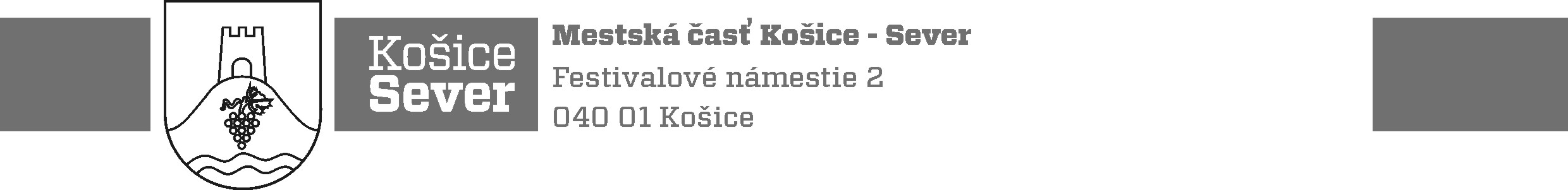 MESTSKÁ ČASŤ KOŠICE - SEVERMATERIÁLna XV. zasadnutie Miestneho zastupiteľstva MČ Košice – SeverNávrh uznesenia:Miestne zastupiteľstvo Mestskej časti Košice – SeverMiestne zastupiteľstvo Mestskej časti Košice – Sever v súlade s ustanoveniami § 9a ods. 8 písm. e) zákona č. 138/1991 Zb. o majetku obcí v znení neskorších predpisovschvaľujepredaj nehnuteľnosti vo vlastníctve Mestskej časti Košice – Sever, Festivalové námestie č. 2, 040 01 Košice , IČO: 00 690 929, v k. ú. Severné Mesto, zapísanej na LV č. 14956  - stavby so súpisným číslom 866 Detské jasle na parcele č. 7265 a pozemkov registra C KN č. 7264 ostatné plochy s výmerou 2829 m2 a č. 7265 zastavané plochy a nádvoria s výmerou 523 m2, vrátane oplotenia a vonkajších úprav, ktoré sa nachádzajú na Gerlachovskej ulici č. 10 v Košiciach, pre mesto Košice so sídlom Trieda SNP 48/A, 04011 Košice, IČO: 00 691 135, za kúpnu cenu vo výške 33 750,91 €,  formou predaja z dôvodu hodného osobitného zreteľa, ktorým je vytvorenie zariadenia poskytujúceho sociálne služby pre seniorov.Prílohy:Dôvodová správaNázov materiáluk bodu č. 8Prevod nehnuteľnosti – bývalých Detských jaslí na Gerlachovskej ulici č. 10 v Košiciach mestu KošicePredkladá                   Ing. František Ténai, MBAstarosta MČ Košice – Sever Spracovateľ                     Oddelenie právne a organizačných činností MÚ MČ Košice – SeverDátum rokovania28.06.2021